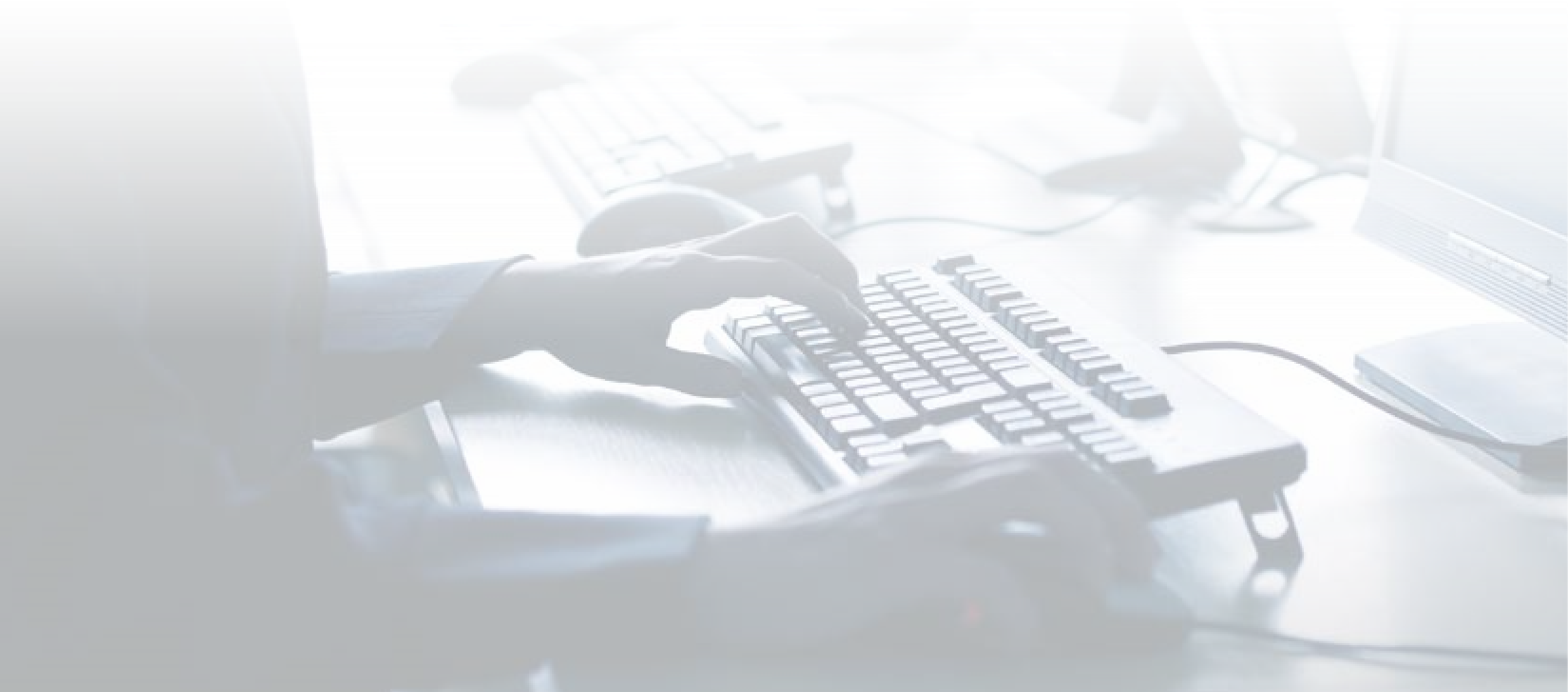 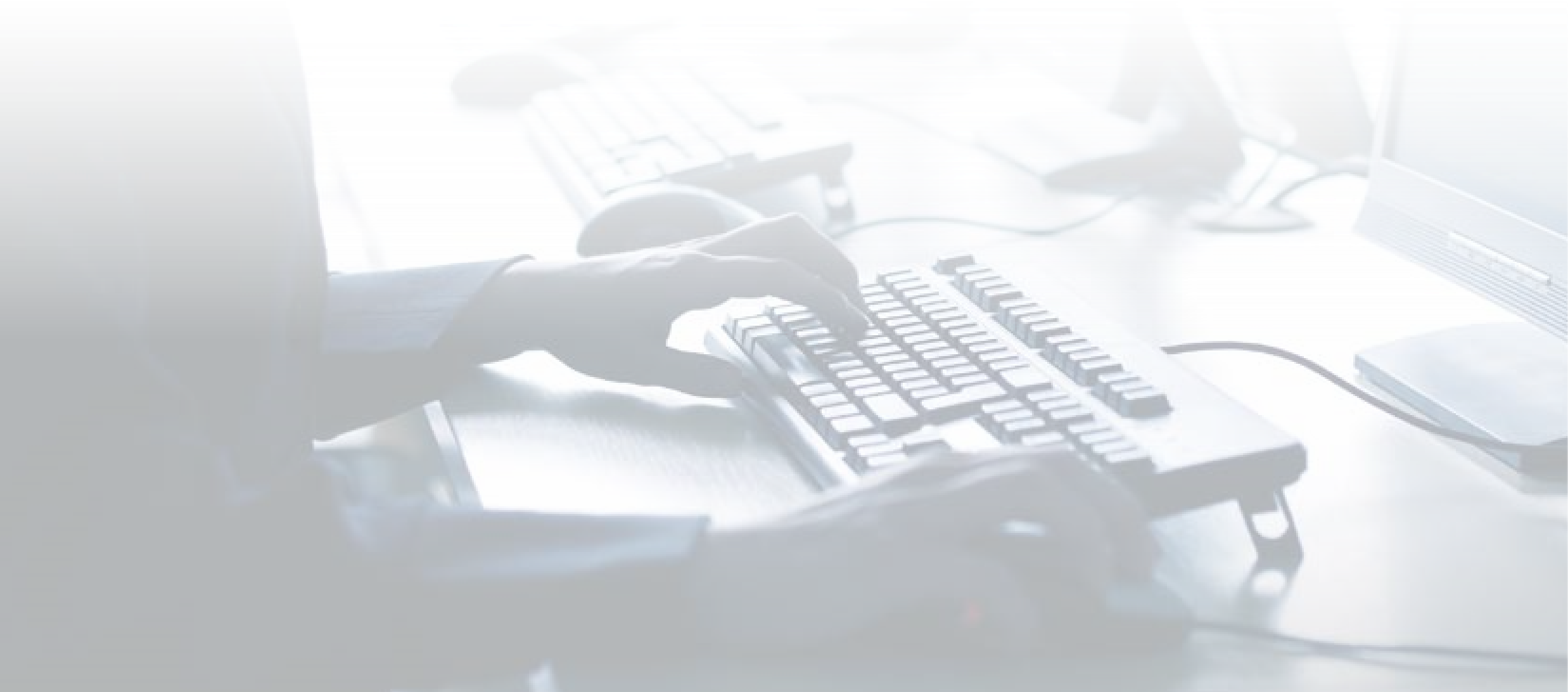 Příloha č. 1 - vzor poučení klientaPříklad formulace vkládané do obecného poučení o nakládání s osobními údaji: Advokát je povinnou osobou podle zákona č. 253/2008 Sb., o některých opatřeních proti legalizaci výnosů z trestné činnosti a financování terorismu, ve znění pozdějších předpisů, a dle tohoto zákona je povinen provádět opatření podle tohoto zákona a dalších předpisů, mimo jiné provádět identifikaci a kontrolu klienta. Za tímto účelem je povinen shromažďovat a uchovávat osobní údaje klienta a pořizovat kopie dokladů, z nichž tyto údaje ověřil. Vymezení rozsahu zpracovávaných údajůVšechna jména a příjmení, rodné číslo, a nebylo-li přiděleno, datum narození a pohlaví, dále místo narození, trvalý nebo jiný pobyt a státní občanství; jde-li o podnikající fyzickou osobu, též její obchodní firma, odlišující dodatek nebo další označení, sídlo a identifikační číslo osoby (viz kapitola 5.2.2.)Určení doby zpracování údajůPo dobu 10 let po uskutečnění obchodu mimo obchodní vztah nebo ukončení obchodního vztahu.Vymezení účelu zpracovávání údajůPlnění zákonných povinností v oblasti boje proti legalizaci výnosů z trestné činnosti a financování terorismu.Upozornění na formu zpracovávání údajů (jejich zaznamenávání, pořizování kopií listin, kopií dokladů, hodnocení, archivace).Poučení o právech nositele údajů a jeho možnostech zpracování údajů omezit nebo vyloučit.Poučení o předávání osobních údajů.Poučení o orgánu dozoru. Příloha č. 2 – vzor identifikačního dotazníku fyzické osobyIdentifikace klienta podle zákona č. 253/2008 Sb., o některých opatřeních proti legalizaci výnosů z trestné činnosti a financování terorismuA. FYZICKÁ OSOBAPovinná osoba: …………………………………………………………………………………………………………………………………………………………………………………………………………………………………………………………………………………………………………………………………………………………………………………………………………………………….……………………………………………………………………………………………………………………………………………………………………….……………………………………………………..………………………………………………………Účel identifikace: ……………………………………………………………………………………………………………………………………………………………………………………………………………………………………………………………………………………………………………………………………………………………………………………………………………………….……………………………………………………………………………………………………………………………………………………………………….……………………………………………………..………………………………………………………Identifikovaná osoba je v postavení (zaškrtněte): klient advokáta   obmyšlený nebo složitel (jiná osoba vstupující do transakce vlastním majetkem nebo s právem na plnění z transakce) zmocněnec   zákonný zástupcejiná osoba …………………………………………………………………………………………………………………………………………………………………………………………………………………Identifikační údaje: Identifikační údaje zástupce: Identifikovaná osoba prohlašuje a svým podpisem stvrzuje, že všechny uvedené údaje jsou pravdivé, správné a úplné, a zavazuje se, že bez zbytečného odkladu oznámí advokátovi (povinné osobě) jakoukoli jejich změnu. Datum Jméno a příjmení identifikovaného: DatumJméno a příjmení osoby, která provedla identifikaci, ověřila identifikační údaje a shodu podoby identifikované osobyPříloha č. 3 – vzor identifikačního dotazníku fyzické osoby podnikajícíIdentifikace klienta podle zákona č. 253/2008 Sb., o některých opatřeních proti legalizaci výnosů z trestné činnosti a financování terorismuFYZICKÁ OSOBA PODNIKAJÍCÍPovinná osoba: ………………………………………………………………………………………………………………………………………………………………………………………………………. ……………………………………………………………………………………………………………………………………………………………………………………………………………………..………………………..… ………………………………………………………………………………………………………………………………………………………………………………………………………………………………………………….Účel identifikace: …………………………………………………………………………………………………………………………………………………………………………………………………………………………………………………………………………………………………………………………………………………………………………………………………………………………………..………………………..… ………………………………………………………………………………………………………………………………………………………………………………………………………………………………………………….Identifikovaná osoba je v postavení (zaškrtněte): klient advokátaobmyšlený nebo složitel (jiná osoba vstupující do transakce vlastním majetkem nebo s právem na plnění z transakce   zmocněnec  zákonný zástupcejiná osoba ……………………………………………………………………………………………………………………………………………Identifikační údaje: Identifikační údaje zástupce: Identifikovaná osoba prohlašuje a svým podpisem stvrzuje, že všechny uvedené údaje jsou pravdivé, správné a úplné, a zavazuje se, že bez zbytečného odkladu oznámí advokátovi (povinné osobě) jakoukoli jejich změnu. Datum Jméno a příjmení identifikovaného: DatumJméno a příjmení osoby, která provedla identifikaci, ověřila identifikační údaje a shodu podoby identifikované osoby:Příloha č. 4 – vzor identifikačního dotazníku právnické osobyIdentifikace klienta podle zákona č. 253/2008 Sb., o některých opatřeních proti legalizaci výnosů z trestné činnosti a financování terorismuPRÁVNICKÁ OSOBA/SVĚŘENSKÝ FONDPovinná osoba: ……………………………………………………………………………………………………………………………………………………………………………………….………. ……………………………………………………………………………………………………………………………………………………………………………………………………………………..………………………..… ………………………………………………………………………………………………………………………………………………………………………………………………………………………………………………….Účel identifikace: …………………………………………………………………………………………………………………………………………………………………………………………………………………………………………………………………………………………………………………………………………………………………………………………………………………………………..………………………..… ………………………………………………………………………………………………………………………………………………………………………………………………………………………………………………….Identifikovaná osoba je v postavení (zaškrtněte): klient advokáta   obmyšlený nebo složitel (jiná osoba vstupující do transakce vlastním majetkem nebo s právem na plnění z transakce) zmocněnec   zákonný zástupcejiná osoba ………………………………………………………………………………………………………………………………………………………….Identifikační údaje: Identifikační údaje zástupce: Vztah ke společnosti: statutární orgán/člen statutárního orgánu/svěřenský správce    statutární orgán/člen statutárního orgánu právnické osoby, která je členem statutárního orgánu identifikované právnické osobyzmocněnec jiné …………………………………………………………………………………………………………………………………………………………………. Oprávnění jednat jménem společnosti doloženo: Údaje o členech statutárního orgánu: Údaje o vlastnické a řídící struktuře (typ právního uspořádání, další společníci, řídící orgány, osoby v řídících funkcích): ………………………………………………………………………………………………………………………………………………………………………………………………………………………………………………… …………………………………………………………………………………………………………………………………………………………………………………………………………………………………………………Údaje o skutečném majiteli: Identifikovaná osoba prohlašuje a svým podpisem stvrzuje, že všechny uvedené údaje jsou pravdivé, správné a úplné, a zavazuje se, že bez zbytečného odkladu oznámí advokátovi (povinné osobě) jakoukoli jejich změnu. Datum Jméno a příjmení identifikovaného: DatumJméno a příjmení osoby, která provedla identifikaci, ověřila identifikační údaje a shodu podoby identifikované osoby: Příloha č. 5 – záznam o kontrole klientaDoplňující formulář k identifikaci a kontrole klienta – pouze pro potřeby advokáta Ověření aktuálnosti identifikačních údajůZjištěné změny/upřesnění:……………………………………………………………………………………………………………………………………………………………….………………………………………………………………………………………………………………………………………………………………………………………………………………………….…………………………………………………………………………………………………………Ověření údaje o PEP: Skutečný majitel Údaj se    shoduje  	 	      neshoduje s údaji evidovanými v evidenci skutečných majitelůKlient z hlediska hodnocení rizik: nízké riziko   běžné riziko   vyšší riziko   vysoké riziko nepřípustné
riziko Důvod hodnocení: ……………………………………………………………………………………………………………………………………………………………………………………………………………….………………………………… …………………………………………………………………………………………………………………………………………….…………………………………………………………………………………………………..Zjištěná rizika: ……………………………………………………………………………………………………………………………………………………………………………………………………………….………………………………… …………………………………………………………………………………………………………………………………………….…………………………………………………………………………………………………..Kontrolou zjištěno: ……………………………………………………………………………………………………………………………………………………………………………………………………………….………………………………… …………………………………………………………………………………………………………………………………………….…………………………………………………………………………………………………..Kontrolu provedl: Datum: Jméno a podpis kontrolujícíhoPrůběžná kontrola PřílohyPříloha č. 6 – seznam států se srovnatelnou AML úpravou členské státy Evropské unie Belgie Bulharsko Česká republika DánskoEstonsko FinskoFrancie IrskoItálie Kypr LitvaLotyšsko Lucembursko MaďarskoMaltaNěmecko Nizozemsko Polsko Portugalsko RakouskoRumunsko ŘeckoSlovensko Slovinsko Španělsko Švédsko členské státy Evropského hospodářského prostoru Norsko Island LichtenštejnskoVelká Británie K sestavení tohoto seznamu lze využít např. Public Ranking | Basel Institute on Governance (baselgovernance.org).Příloha č. 7 – seznam vysoce rizikových třetích zemíAktualizované konsolidované seznamy lze nalézt na internetových stránkách FAÚ: (https://www.financnianalytickyurad.cz/stanoviska-fau.htmlPro účely AML/CFT může advokát dále zohlednit některé veřejně dostupné seznamy rizikových zemí, např. Public Ranking | Basel Institute on Governance (baselgovernance.org) a za vysoce rizikové třetí země proto považovat i jiné země než uvedené výše.Příloha č. 8 – aktuální seznam vnitrostátních PEPVnitrostátní PEPprezident republiky + vedoucí Kanceláře prezidenta republiky předseda vlády vedoucí ústředního orgánu státní správy a jeho zástupce (náměstek, státní tajemník): ministerstvo – ministr, náměstek ministra, náměstek pro řízení sekce, státní tajemník Český statistický úřad – předseda, místopředsedové Český úřad zeměměřický a katastrální – předseda, místopředseda Český báňský úřad – předseda, zástupce předsedy – ředitel sekce báňské správyÚřad průmyslového vlastnictví – předseda, zástupce Úřad pro ochranu hospodářské soutěže – předseda, místopředsedové Správa státních hmotných rezerv – předseda, zástupceStátní úřad pro jadernou bezpečnost – předsedkyně, ředitelé sekcí Národní bezpečnostní úřad – ředitel, náměstci řediteleEnergetický regulační úřad – předseda Rady ERÚ, členové Rady ERÚ Úřad vlády České republiky – vedoucí Úřadu vlády, náměstek pro řízení sekce, státní tajemníkČeský telekomunikační úřad – předsedkyně Rady ČTÚ, členové Rady ČTÚÚřad pro ochranu osobních údajů – předsedkyně, místopředsedaRada pro rozhlasové a televizní vysílání – předseda, místopředsedové Úřad pro dohled nad hospodařením politických stran a politických hnutí předseda, členové ÚřaduÚřad pro přístup k dopravní infrastruktuře – předseda, místopředseda Národní úřad pro kybernetickou a informační bezpečnost – ředitel, náměstci Národní sportovní agentura – předseda, místopředsedové  •   člen Parlamentu České republikyposlanec senátor vedoucí Kanceláře Poslanecké sněmovny vedoucí Kanceláře Senátučlen řídícího orgánu politické strany a politického hnutí – předseda, místopředsedové vedoucí představitel územní samosprávy primátor náměstek primátora tajemník magistrátu ředitel Magistrátu hlavního města Prahy hejtman náměstek hejtmana ředitel krajského úřadu starosta obce s rozšířenou působností  •   soudce nejvyššího soudu, ústavního soudu nebo jiného nejvyššího justičního orgánu, proti jehož rozhodnutí obecně až na výjimky nelze použít opravné prostředky soudce Ústavního soudu soudce Nejvyššího správního soudu soudce Nejvyššího soudu nejvyšší státní zástupce  •   člen bankovní rady centrální banky guvernér viceguvernér člen bankovní rady České národní banky  •   vysoký důstojník ozbrojených sil nebo sboru Policie České republiky – policejní prezident, ředitelé krajských ředitelství Policie České republiky Generální inspekce bezpečnostních sborů – ředitel Bezpečnostní informační služba – ředitel Vojenské zpravodajství – ředitel Úřad pro zahraniční styky a informace – ředitel Armáda České republiky – náčelník Generálního štábu Armády České republiky, ředitelé krajských vojenských velitelství Hradní stráž – velitel Vojenská kancelář prezidenta republika – náčelník •  člen nebo zástupce člena, je-li jím právnická osoba, statutárního orgánu obchodní korporace ovládané státem – člen představenstva, stejně jako každý další člen správního, řídícího nebo kontrolního orgánu obchodní korporace ve vlastnictví státu (obchodní korporace, v níž Česká republika přímo nebo nepřímo vlastní více jak 50% podíl)• 	velvyslanec nebo vedoucí diplomatické mise, anebo fyzická osoba, která obdobnou funkci vykonává nebo vykonávala v jiném státě, v orgánu Evropské unie anebo v mezinárodní organizaci -  velvyslanci generální konzulové chargé d’affaires poslanec Evropského parlamentu člen Evropské komisesoudce Soudního dvora Evropské unie, Evropského soudu pro lidská práva, Mezinárodního soudního dvora, Mezinárodního trestního soudu nebo jiného mezinárodního soudu zástupce České republiky v Evropské centrální bance, Evropském účetním dvoru, Radě Evropy, NATO, OSN (včetně jejích fondů, programů přidružených organizací a specializovaných agentur, např. IMF, UNESCO, WTO apod.), OECD, WTO, EUROPOL, MOV, OBSE apod. Příloha č. 9 – formulář oznámení podezřelého obchoduFormulář oznámení podezřelého obchoduNebylo-li rodné číslo přiděleno, uvede se datum narození.Adresa trvalého nebo jiného pobytu.Vyplní se pouze v případě fyzické osoby, která je podnikatelem.V případě zahraniční právnické osoby se uvede obdobné číslo přidělené v zahraničí.Má-li statutární orgán více členů, uvedou se údaje o dalších členech v samostatné příloze. Obdobně se postupuje, je-li statutárním orgánem nebo jeho členem právnická osoba – v takovém případě se na samostatné příloze uvedou identifikační údaje této právnické osoby a identifikační údaje fyzické osoby, které jsou jejím statutárním orgánem nebo jeho členem.Oznamovatel uvede předmět a podstatné okolnosti podezřelého obchodu, které jsou mu známy. Podrobně uvede zejména: důvod transakce, který účastník obchodu uvádí; popis použité hotovosti či jiných platebních prostředků a další okolnosti hotovostní platby; časové údaje; čísla účtů, na nichž jsou soustředěny peněžní prostředky, ohledně kterých se oznámení podává a všech účtů, na které nebo z nichž byly či mají být převáděny, včetně identifikace jejich majitelů a disponentů, má-li k této informaci oznamovatel přístup; měnu; čím je obchod podezřelý; případně i zjištěná telefonní a faxová čísla; popis a evidenční čísla dopravních prostředků; popis chování účastníka obchodu i jeho společníků a další informace, které by mohly mít informační význam k zúčastněným osobám či předmětné transakci.Zde se uvedou další údaje, které mohou souviset s podezřelým obchodem - např. informace o dalších obchodech a osobách, které mají vztah k podezřelému obchodu, nebo o osobách, které by mohly poskytnout další informace o něm.Vyplní se pouze v případě, že se oznámení týká rovněž majetku, na který se vztahuje mezinárodní sankce vyhlášená za účelem udržení nebo obnovení mezinárodního míru a bezpečnosti, ochrany základních lidských práv nebo boje proti terorismu; uvede se stručný popis tohoto majetku, údaje o jeho umístění a jeho vlastníkovi, pokud je oznamovateli znám, a informaci, zda hrozí bezprostřední nebezpečí poškození, znehodnocení nebo užití tohoto majetku v rozporu se zákonem.Jméno, příjmení, titulRodné/předchozí příjmeníDatum a místo narozeníRodné čísloMísto narozeníStátObecStátní občanstvíTrvalý nebo jiný pobytPohlaví  Muž                            Žena                            Jiné  Muž                            Žena                            Jiné  Muž                            Žena                            Jiné  Muž                            Žena                            Jiné  Muž                            Žena                            Jiné  Muž                            Žena                            Jiné  Muž                            Žena                            JinéKontaktyTelefonE-mailE-mailE-mailDruh průkazu totožnosti  OP                               Pas                               Jiné  OP                               Pas                               Jiné  OP                               Pas                               Jiné  OP                               Pas                               Jiné  OP                               Pas                               Jiné  OP                               Pas                               Jiné  OP                               Pas                               JinéČíslo průkazu totožnostiPlatnost do: Platnost do: Platnost do: Orgán, který jej vydalPořízena kopie dokladu  Ano                               Ne   Ano                               Ne Důvod: Důvod: Důvod: Důvod: Povolání/zaměstnáníPrůměrný měsíční příjemJméno, příjmení, titulRodné/předchozí příjmeníDatum a místo narozeníRodné čísloMísto narozeníStátStátObecStátní občanstvíTrvalý nebo jiný pobytPohlaví  Muž                            Žena                            Jiné  Muž                            Žena                            Jiné  Muž                            Žena                            Jiné  Muž                            Žena                            Jiné  Muž                            Žena                            Jiné  Muž                            Žena                            Jiné  Muž                            Žena                            Jiné  Muž                            Žena                            JinéKontaktyTelefonTelefonE-mailE-mailE-mailDruh průkazu totožnosti  OP                               Pas                               Jiné  OP                               Pas                               Jiné  OP                               Pas                               Jiné  OP                               Pas                               Jiné  OP                               Pas                               Jiné  OP                               Pas                               Jiné  OP                               Pas                               Jiné  OP                               Pas                               JinéČíslo průkazu totožnostiPlatnost do: Platnost do: Platnost do: Orgán, který jej vydalPořízena kopie dokladu  Ano                               Ne   Ano                               Ne   Ano                               Ne Důvod: Důvod: Důvod: Identifikovaná osoba prohlašuje, že politicky exponovanou osobou (PEP)  je (zaškrtněte typ postavení) Uveďte funkci: ………………………………………………………………………………….……………………………………………………………………………………….……………………………………………………………………………….……………   je osobou blízkou PEPUveďte, ke které osobě a její funkci:………………………………………………………………………………….……………………………………………………………………………………….……………………………………………………………………………….…………… …………………………………………………………………………………….…   je osobou v blízkém podnikatelském vztahu s PEP Uveďte osobu a popište vztah: ………………………………………………………………………………….……………………………………………………………………………………….……………………………………………………………………………….…………… …………………………………………………………………………………….…   není PEP, osobou blízkou PEP ani osobou v blízkém podnikatelském vztahu s PEPIdentifikovaná osoba prohlašuje, že politicky exponovanou osobou (PEP)  je (zaškrtněte typ postavení) Uveďte funkci: ………………………………………………………………………………….……………………………………………………………………………………….……………………………………………………………………………….……………   je osobou blízkou PEPUveďte, ke které osobě a její funkci:………………………………………………………………………………….……………………………………………………………………………………….……………………………………………………………………………….…………… …………………………………………………………………………………….…   je osobou v blízkém podnikatelském vztahu s PEP Uveďte osobu a popište vztah: ………………………………………………………………………………….……………………………………………………………………………………….……………………………………………………………………………….…………… …………………………………………………………………………………….…   není PEP, osobou blízkou PEP ani osobou v blízkém podnikatelském vztahu s PEPZa politicky exponovanou osobou se považují osoby v tomto postavení: a)  osoba ve významné veřejné funkci s celostátním nebo regionálním významem, jako je zejména: hlava státu, předseda vlády, vedoucí ústředního orgánu státní správy a jeho zástupce (náměstek, státní tajemník), člen parlamentu, člen řídícího orgánu politické strany, vedoucí představitel územní samosprávy, soudce nejvyššího soudu, ústavního soudu nebo jiného nejvyššího justičního orgánu, proti jehož rozhodnutí obecně až na výjimky nelze použít opravné prostředky, člen bankovní rady centrální banky, vysoký důstojník ozbrojených sil nebo sboru, člen nebo zástupce člena, je-li jím právnická osoba, statutárního orgánu obchodní korporace ovládané státem, velvyslanec nebo vedoucí diplomatické mise, anebo fyzická osoba, která obdobnou funkci vykonává nebo vykonávala v jiném státě, v orgánu Evropské unie anebo v mezinárodní organizaci, b)   fyzická osoba, která je osobou blízkou k osobě uvedené v písmenu a), společníkem nebo skutečným majitelem stejné právnické osoby, popřípadě svěřenského fondu nebo jiného právního uspořádání bez právní osobnosti, jako osoba uvedená v písmenu a), nebo je o ní povinné osobě známo, že je v jakémkoli jiném blízkém podnikatelském vztahu s osobou uvedenou v písmenu a), skutečným majitelem právnické osoby, popřípadě svěřenského fondu nebo jiného právního uspořádání bez právní osobnosti, o kterých je povinné osobě známo, že byly vytvořeny ve prospěch osoby uvedené v písmenu a). Za politicky exponovanou osobou se považují osoby v tomto postavení: a)  osoba ve významné veřejné funkci s celostátním nebo regionálním významem, jako je zejména: hlava státu, předseda vlády, vedoucí ústředního orgánu státní správy a jeho zástupce (náměstek, státní tajemník), člen parlamentu, člen řídícího orgánu politické strany, vedoucí představitel územní samosprávy, soudce nejvyššího soudu, ústavního soudu nebo jiného nejvyššího justičního orgánu, proti jehož rozhodnutí obecně až na výjimky nelze použít opravné prostředky, člen bankovní rady centrální banky, vysoký důstojník ozbrojených sil nebo sboru, člen nebo zástupce člena, je-li jím právnická osoba, statutárního orgánu obchodní korporace ovládané státem, velvyslanec nebo vedoucí diplomatické mise, anebo fyzická osoba, která obdobnou funkci vykonává nebo vykonávala v jiném státě, v orgánu Evropské unie anebo v mezinárodní organizaci, b)   fyzická osoba, která je osobou blízkou k osobě uvedené v písmenu a), společníkem nebo skutečným majitelem stejné právnické osoby, popřípadě svěřenského fondu nebo jiného právního uspořádání bez právní osobnosti, jako osoba uvedená v písmenu a), nebo je o ní povinné osobě známo, že je v jakémkoli jiném blízkém podnikatelském vztahu s osobou uvedenou v písmenu a), skutečným majitelem právnické osoby, popřípadě svěřenského fondu nebo jiného právního uspořádání bez právní osobnosti, o kterých je povinné osobě známo, že byly vytvořeny ve prospěch osoby uvedené v písmenu a). Za politicky exponovanou osobou se považují osoby v tomto postavení: a)  osoba ve významné veřejné funkci s celostátním nebo regionálním významem, jako je zejména: hlava státu, předseda vlády, vedoucí ústředního orgánu státní správy a jeho zástupce (náměstek, státní tajemník), člen parlamentu, člen řídícího orgánu politické strany, vedoucí představitel územní samosprávy, soudce nejvyššího soudu, ústavního soudu nebo jiného nejvyššího justičního orgánu, proti jehož rozhodnutí obecně až na výjimky nelze použít opravné prostředky, člen bankovní rady centrální banky, vysoký důstojník ozbrojených sil nebo sboru, člen nebo zástupce člena, je-li jím právnická osoba, statutárního orgánu obchodní korporace ovládané státem, velvyslanec nebo vedoucí diplomatické mise, anebo fyzická osoba, která obdobnou funkci vykonává nebo vykonávala v jiném státě, v orgánu Evropské unie anebo v mezinárodní organizaci, b)   fyzická osoba, která je osobou blízkou k osobě uvedené v písmenu a), společníkem nebo skutečným majitelem stejné právnické osoby, popřípadě svěřenského fondu nebo jiného právního uspořádání bez právní osobnosti, jako osoba uvedená v písmenu a), nebo je o ní povinné osobě známo, že je v jakémkoli jiném blízkém podnikatelském vztahu s osobou uvedenou v písmenu a), skutečným majitelem právnické osoby, popřípadě svěřenského fondu nebo jiného právního uspořádání bez právní osobnosti, o kterých je povinné osobě známo, že byly vytvořeny ve prospěch osoby uvedené v písmenu a). Za politicky exponovanou osobou se považují osoby v tomto postavení: a)  osoba ve významné veřejné funkci s celostátním nebo regionálním významem, jako je zejména: hlava státu, předseda vlády, vedoucí ústředního orgánu státní správy a jeho zástupce (náměstek, státní tajemník), člen parlamentu, člen řídícího orgánu politické strany, vedoucí představitel územní samosprávy, soudce nejvyššího soudu, ústavního soudu nebo jiného nejvyššího justičního orgánu, proti jehož rozhodnutí obecně až na výjimky nelze použít opravné prostředky, člen bankovní rady centrální banky, vysoký důstojník ozbrojených sil nebo sboru, člen nebo zástupce člena, je-li jím právnická osoba, statutárního orgánu obchodní korporace ovládané státem, velvyslanec nebo vedoucí diplomatické mise, anebo fyzická osoba, která obdobnou funkci vykonává nebo vykonávala v jiném státě, v orgánu Evropské unie anebo v mezinárodní organizaci, b)   fyzická osoba, která je osobou blízkou k osobě uvedené v písmenu a), společníkem nebo skutečným majitelem stejné právnické osoby, popřípadě svěřenského fondu nebo jiného právního uspořádání bez právní osobnosti, jako osoba uvedená v písmenu a), nebo je o ní povinné osobě známo, že je v jakémkoli jiném blízkém podnikatelském vztahu s osobou uvedenou v písmenu a), skutečným majitelem právnické osoby, popřípadě svěřenského fondu nebo jiného právního uspořádání bez právní osobnosti, o kterých je povinné osobě známo, že byly vytvořeny ve prospěch osoby uvedené v písmenu a). Za politicky exponovanou osobou se považují osoby v tomto postavení: a)  osoba ve významné veřejné funkci s celostátním nebo regionálním významem, jako je zejména: hlava státu, předseda vlády, vedoucí ústředního orgánu státní správy a jeho zástupce (náměstek, státní tajemník), člen parlamentu, člen řídícího orgánu politické strany, vedoucí představitel územní samosprávy, soudce nejvyššího soudu, ústavního soudu nebo jiného nejvyššího justičního orgánu, proti jehož rozhodnutí obecně až na výjimky nelze použít opravné prostředky, člen bankovní rady centrální banky, vysoký důstojník ozbrojených sil nebo sboru, člen nebo zástupce člena, je-li jím právnická osoba, statutárního orgánu obchodní korporace ovládané státem, velvyslanec nebo vedoucí diplomatické mise, anebo fyzická osoba, která obdobnou funkci vykonává nebo vykonávala v jiném státě, v orgánu Evropské unie anebo v mezinárodní organizaci, b)   fyzická osoba, která je osobou blízkou k osobě uvedené v písmenu a), společníkem nebo skutečným majitelem stejné právnické osoby, popřípadě svěřenského fondu nebo jiného právního uspořádání bez právní osobnosti, jako osoba uvedená v písmenu a), nebo je o ní povinné osobě známo, že je v jakémkoli jiném blízkém podnikatelském vztahu s osobou uvedenou v písmenu a), skutečným majitelem právnické osoby, popřípadě svěřenského fondu nebo jiného právního uspořádání bez právní osobnosti, o kterých je povinné osobě známo, že byly vytvořeny ve prospěch osoby uvedené v písmenu a). Za politicky exponovanou osobou se považují osoby v tomto postavení: a)  osoba ve významné veřejné funkci s celostátním nebo regionálním významem, jako je zejména: hlava státu, předseda vlády, vedoucí ústředního orgánu státní správy a jeho zástupce (náměstek, státní tajemník), člen parlamentu, člen řídícího orgánu politické strany, vedoucí představitel územní samosprávy, soudce nejvyššího soudu, ústavního soudu nebo jiného nejvyššího justičního orgánu, proti jehož rozhodnutí obecně až na výjimky nelze použít opravné prostředky, člen bankovní rady centrální banky, vysoký důstojník ozbrojených sil nebo sboru, člen nebo zástupce člena, je-li jím právnická osoba, statutárního orgánu obchodní korporace ovládané státem, velvyslanec nebo vedoucí diplomatické mise, anebo fyzická osoba, která obdobnou funkci vykonává nebo vykonávala v jiném státě, v orgánu Evropské unie anebo v mezinárodní organizaci, b)   fyzická osoba, která je osobou blízkou k osobě uvedené v písmenu a), společníkem nebo skutečným majitelem stejné právnické osoby, popřípadě svěřenského fondu nebo jiného právního uspořádání bez právní osobnosti, jako osoba uvedená v písmenu a), nebo je o ní povinné osobě známo, že je v jakémkoli jiném blízkém podnikatelském vztahu s osobou uvedenou v písmenu a), skutečným majitelem právnické osoby, popřípadě svěřenského fondu nebo jiného právního uspořádání bez právní osobnosti, o kterých je povinné osobě známo, že byly vytvořeny ve prospěch osoby uvedené v písmenu a). Za politicky exponovanou osobou se považují osoby v tomto postavení: a)  osoba ve významné veřejné funkci s celostátním nebo regionálním významem, jako je zejména: hlava státu, předseda vlády, vedoucí ústředního orgánu státní správy a jeho zástupce (náměstek, státní tajemník), člen parlamentu, člen řídícího orgánu politické strany, vedoucí představitel územní samosprávy, soudce nejvyššího soudu, ústavního soudu nebo jiného nejvyššího justičního orgánu, proti jehož rozhodnutí obecně až na výjimky nelze použít opravné prostředky, člen bankovní rady centrální banky, vysoký důstojník ozbrojených sil nebo sboru, člen nebo zástupce člena, je-li jím právnická osoba, statutárního orgánu obchodní korporace ovládané státem, velvyslanec nebo vedoucí diplomatické mise, anebo fyzická osoba, která obdobnou funkci vykonává nebo vykonávala v jiném státě, v orgánu Evropské unie anebo v mezinárodní organizaci, b)   fyzická osoba, která je osobou blízkou k osobě uvedené v písmenu a), společníkem nebo skutečným majitelem stejné právnické osoby, popřípadě svěřenského fondu nebo jiného právního uspořádání bez právní osobnosti, jako osoba uvedená v písmenu a), nebo je o ní povinné osobě známo, že je v jakémkoli jiném blízkém podnikatelském vztahu s osobou uvedenou v písmenu a), skutečným majitelem právnické osoby, popřípadě svěřenského fondu nebo jiného právního uspořádání bez právní osobnosti, o kterých je povinné osobě známo, že byly vytvořeny ve prospěch osoby uvedené v písmenu a). Jméno, příjmení, titulRodné/předchozí příjmeníDatum a místo narozeníRodné čísloMísto narozeníStátObecStátní občanstvíTrvalý nebo jiný pobytPohlaví  Muž                            Žena                            Jiné  Muž                            Žena                            Jiné  Muž                            Žena                            Jiné  Muž                            Žena                            Jiné  Muž                            Žena                            Jiné  Muž                            Žena                            Jiné  Muž                            Žena                            JinéKontaktyTelefonE-mailE-mailE-mailDruh průkazu totožnosti  OP                               Pas                               Jiné  OP                               Pas                               Jiné  OP                               Pas                               Jiné  OP                               Pas                               Jiné  OP                               Pas                               Jiné  OP                               Pas                               Jiné  OP                               Pas                               JinéČíslo průkazu totožnostiPlatnost do: Platnost do: Platnost do: Orgán, který jej vydalPořízena kopie dokladu  Ano                               Ne   Ano                               Ne Důvod: Důvod: Důvod: Důvod: Obchodní firma Dodatek nebo další označeníSídlo/provozovnaIdentifikační čísloPředmět činnostiPrůměrný měsíční příjemJméno, příjmení, titulRodné/předchozí příjmeníDatum a místo narozeníRodné čísloMísto narozeníStátStátObecStátní občanstvíTrvalý nebo jiný pobytPohlaví  Muž                            Žena                            Jiné  Muž                            Žena                            Jiné  Muž                            Žena                            Jiné  Muž                            Žena                            Jiné  Muž                            Žena                            Jiné  Muž                            Žena                            Jiné  Muž                            Žena                            Jiné  Muž                            Žena                            JinéKontaktyTelefonTelefonE-mailE-mailE-mailDruh průkazu totožnosti  OP                               Pas                               Jiné  OP                               Pas                               Jiné  OP                               Pas                               Jiné  OP                               Pas                               Jiné  OP                               Pas                               Jiné  OP                               Pas                               Jiné  OP                               Pas                               Jiné  OP                               Pas                               JinéČíslo průkazu totožnostiPlatnost do: Platnost do: Platnost do: Orgán, který jej vydalPořízena kopie dokladu  Ano                               Ne   Ano                               Ne   Ano                               Ne Důvod: Důvod: Důvod: Identifikovaná osoba prohlašuje, že politicky exponovanou osobou (PEP)   je (zaškrtněte typ postavení) Uveďte funkci: ………………………………………………………………………………….……………………………………………………………………………………….……………………………………………………………………………….……………   je osobou blízkou PEPUveďte, ke které osobě a její funkci:………………………………………………………………………………….……………………………………………………………………………………….……………………………………………………………………………….…………… …………………………………………………………………………………….…   je osobou v blízkém podnikatelském vztahu s PEP Uveďte osobu a popište vztah: ………………………………………………………………………………….……………………………………………………………………………………….……………………………………………………………………………….…………… …………………………………………………………………………………….…   není PEP, osobou blízkou PEP ani osobou v blízkém podnikatelském vztahu s PEPIdentifikovaná osoba prohlašuje, že politicky exponovanou osobou (PEP)   je (zaškrtněte typ postavení) Uveďte funkci: ………………………………………………………………………………….……………………………………………………………………………………….……………………………………………………………………………….……………   je osobou blízkou PEPUveďte, ke které osobě a její funkci:………………………………………………………………………………….……………………………………………………………………………………….……………………………………………………………………………….…………… …………………………………………………………………………………….…   je osobou v blízkém podnikatelském vztahu s PEP Uveďte osobu a popište vztah: ………………………………………………………………………………….……………………………………………………………………………………….……………………………………………………………………………….…………… …………………………………………………………………………………….…   není PEP, osobou blízkou PEP ani osobou v blízkém podnikatelském vztahu s PEPZa politicky exponovanou osobou se považují osoby v tomto postavení: a) osoba ve významné veřejné funkci s celostátním nebo regionálním významem, jako je zejména: hlava státu, předseda vlády, vedoucí ústředního orgánu státní správy a jeho zástupce (náměstek, státní tajemník), člen parlamentu, člen řídícího orgánu politické strany, vedoucí představitel územní samosprávy, soudce nejvyššího soudu, ústavního soudu nebo jiného nejvyššího justičního orgánu, proti jehož rozhodnutí obecně až na výjimky nelze použít opravné prostředky, člen bankovní rady centrální banky, vysoký důstojník ozbrojených sil nebo sboru, člen nebo zástupce člena, je-li jím právnická osoba, statutárního orgánu obchodní korporace ovládané státem, velvyslanec nebo vedoucí diplomatické mise, anebo fyzická osoba, která obdobnou funkci vykonává nebo vykonávala v jiném státě, v orgánu Evropské unie anebo v mezinárodní organizaci, b) fyzická osoba, která je osobou blízkou k osobě uvedené v písmenu a), společníkem nebo skutečným majitelem stejné právnické osoby, popřípadě svěřenského fondu nebo jiného právního uspořádání bez právní osobnosti, jako osoba uvedená v písmenu a), nebo je o ní povinné osobě známo, že je v jakémkoli jiném blízkém podnikatelském vztahu s osobou uvedenou v písmenu a), skutečným majitelem právnické osoby, popřípadě svěřenského fondu nebo jiného právního uspořádání bez právní osobnosti, o kterých je povinné osobě známo, že byly vytvořeny ve prospěch osoby uvedené v písmenu a). Za politicky exponovanou osobou se považují osoby v tomto postavení: a) osoba ve významné veřejné funkci s celostátním nebo regionálním významem, jako je zejména: hlava státu, předseda vlády, vedoucí ústředního orgánu státní správy a jeho zástupce (náměstek, státní tajemník), člen parlamentu, člen řídícího orgánu politické strany, vedoucí představitel územní samosprávy, soudce nejvyššího soudu, ústavního soudu nebo jiného nejvyššího justičního orgánu, proti jehož rozhodnutí obecně až na výjimky nelze použít opravné prostředky, člen bankovní rady centrální banky, vysoký důstojník ozbrojených sil nebo sboru, člen nebo zástupce člena, je-li jím právnická osoba, statutárního orgánu obchodní korporace ovládané státem, velvyslanec nebo vedoucí diplomatické mise, anebo fyzická osoba, která obdobnou funkci vykonává nebo vykonávala v jiném státě, v orgánu Evropské unie anebo v mezinárodní organizaci, b) fyzická osoba, která je osobou blízkou k osobě uvedené v písmenu a), společníkem nebo skutečným majitelem stejné právnické osoby, popřípadě svěřenského fondu nebo jiného právního uspořádání bez právní osobnosti, jako osoba uvedená v písmenu a), nebo je o ní povinné osobě známo, že je v jakémkoli jiném blízkém podnikatelském vztahu s osobou uvedenou v písmenu a), skutečným majitelem právnické osoby, popřípadě svěřenského fondu nebo jiného právního uspořádání bez právní osobnosti, o kterých je povinné osobě známo, že byly vytvořeny ve prospěch osoby uvedené v písmenu a). Za politicky exponovanou osobou se považují osoby v tomto postavení: a) osoba ve významné veřejné funkci s celostátním nebo regionálním významem, jako je zejména: hlava státu, předseda vlády, vedoucí ústředního orgánu státní správy a jeho zástupce (náměstek, státní tajemník), člen parlamentu, člen řídícího orgánu politické strany, vedoucí představitel územní samosprávy, soudce nejvyššího soudu, ústavního soudu nebo jiného nejvyššího justičního orgánu, proti jehož rozhodnutí obecně až na výjimky nelze použít opravné prostředky, člen bankovní rady centrální banky, vysoký důstojník ozbrojených sil nebo sboru, člen nebo zástupce člena, je-li jím právnická osoba, statutárního orgánu obchodní korporace ovládané státem, velvyslanec nebo vedoucí diplomatické mise, anebo fyzická osoba, která obdobnou funkci vykonává nebo vykonávala v jiném státě, v orgánu Evropské unie anebo v mezinárodní organizaci, b) fyzická osoba, která je osobou blízkou k osobě uvedené v písmenu a), společníkem nebo skutečným majitelem stejné právnické osoby, popřípadě svěřenského fondu nebo jiného právního uspořádání bez právní osobnosti, jako osoba uvedená v písmenu a), nebo je o ní povinné osobě známo, že je v jakémkoli jiném blízkém podnikatelském vztahu s osobou uvedenou v písmenu a), skutečným majitelem právnické osoby, popřípadě svěřenského fondu nebo jiného právního uspořádání bez právní osobnosti, o kterých je povinné osobě známo, že byly vytvořeny ve prospěch osoby uvedené v písmenu a). Za politicky exponovanou osobou se považují osoby v tomto postavení: a) osoba ve významné veřejné funkci s celostátním nebo regionálním významem, jako je zejména: hlava státu, předseda vlády, vedoucí ústředního orgánu státní správy a jeho zástupce (náměstek, státní tajemník), člen parlamentu, člen řídícího orgánu politické strany, vedoucí představitel územní samosprávy, soudce nejvyššího soudu, ústavního soudu nebo jiného nejvyššího justičního orgánu, proti jehož rozhodnutí obecně až na výjimky nelze použít opravné prostředky, člen bankovní rady centrální banky, vysoký důstojník ozbrojených sil nebo sboru, člen nebo zástupce člena, je-li jím právnická osoba, statutárního orgánu obchodní korporace ovládané státem, velvyslanec nebo vedoucí diplomatické mise, anebo fyzická osoba, která obdobnou funkci vykonává nebo vykonávala v jiném státě, v orgánu Evropské unie anebo v mezinárodní organizaci, b) fyzická osoba, která je osobou blízkou k osobě uvedené v písmenu a), společníkem nebo skutečným majitelem stejné právnické osoby, popřípadě svěřenského fondu nebo jiného právního uspořádání bez právní osobnosti, jako osoba uvedená v písmenu a), nebo je o ní povinné osobě známo, že je v jakémkoli jiném blízkém podnikatelském vztahu s osobou uvedenou v písmenu a), skutečným majitelem právnické osoby, popřípadě svěřenského fondu nebo jiného právního uspořádání bez právní osobnosti, o kterých je povinné osobě známo, že byly vytvořeny ve prospěch osoby uvedené v písmenu a). Za politicky exponovanou osobou se považují osoby v tomto postavení: a) osoba ve významné veřejné funkci s celostátním nebo regionálním významem, jako je zejména: hlava státu, předseda vlády, vedoucí ústředního orgánu státní správy a jeho zástupce (náměstek, státní tajemník), člen parlamentu, člen řídícího orgánu politické strany, vedoucí představitel územní samosprávy, soudce nejvyššího soudu, ústavního soudu nebo jiného nejvyššího justičního orgánu, proti jehož rozhodnutí obecně až na výjimky nelze použít opravné prostředky, člen bankovní rady centrální banky, vysoký důstojník ozbrojených sil nebo sboru, člen nebo zástupce člena, je-li jím právnická osoba, statutárního orgánu obchodní korporace ovládané státem, velvyslanec nebo vedoucí diplomatické mise, anebo fyzická osoba, která obdobnou funkci vykonává nebo vykonávala v jiném státě, v orgánu Evropské unie anebo v mezinárodní organizaci, b) fyzická osoba, která je osobou blízkou k osobě uvedené v písmenu a), společníkem nebo skutečným majitelem stejné právnické osoby, popřípadě svěřenského fondu nebo jiného právního uspořádání bez právní osobnosti, jako osoba uvedená v písmenu a), nebo je o ní povinné osobě známo, že je v jakémkoli jiném blízkém podnikatelském vztahu s osobou uvedenou v písmenu a), skutečným majitelem právnické osoby, popřípadě svěřenského fondu nebo jiného právního uspořádání bez právní osobnosti, o kterých je povinné osobě známo, že byly vytvořeny ve prospěch osoby uvedené v písmenu a). Za politicky exponovanou osobou se považují osoby v tomto postavení: a) osoba ve významné veřejné funkci s celostátním nebo regionálním významem, jako je zejména: hlava státu, předseda vlády, vedoucí ústředního orgánu státní správy a jeho zástupce (náměstek, státní tajemník), člen parlamentu, člen řídícího orgánu politické strany, vedoucí představitel územní samosprávy, soudce nejvyššího soudu, ústavního soudu nebo jiného nejvyššího justičního orgánu, proti jehož rozhodnutí obecně až na výjimky nelze použít opravné prostředky, člen bankovní rady centrální banky, vysoký důstojník ozbrojených sil nebo sboru, člen nebo zástupce člena, je-li jím právnická osoba, statutárního orgánu obchodní korporace ovládané státem, velvyslanec nebo vedoucí diplomatické mise, anebo fyzická osoba, která obdobnou funkci vykonává nebo vykonávala v jiném státě, v orgánu Evropské unie anebo v mezinárodní organizaci, b) fyzická osoba, která je osobou blízkou k osobě uvedené v písmenu a), společníkem nebo skutečným majitelem stejné právnické osoby, popřípadě svěřenského fondu nebo jiného právního uspořádání bez právní osobnosti, jako osoba uvedená v písmenu a), nebo je o ní povinné osobě známo, že je v jakémkoli jiném blízkém podnikatelském vztahu s osobou uvedenou v písmenu a), skutečným majitelem právnické osoby, popřípadě svěřenského fondu nebo jiného právního uspořádání bez právní osobnosti, o kterých je povinné osobě známo, že byly vytvořeny ve prospěch osoby uvedené v písmenu a). Za politicky exponovanou osobou se považují osoby v tomto postavení: a) osoba ve významné veřejné funkci s celostátním nebo regionálním významem, jako je zejména: hlava státu, předseda vlády, vedoucí ústředního orgánu státní správy a jeho zástupce (náměstek, státní tajemník), člen parlamentu, člen řídícího orgánu politické strany, vedoucí představitel územní samosprávy, soudce nejvyššího soudu, ústavního soudu nebo jiného nejvyššího justičního orgánu, proti jehož rozhodnutí obecně až na výjimky nelze použít opravné prostředky, člen bankovní rady centrální banky, vysoký důstojník ozbrojených sil nebo sboru, člen nebo zástupce člena, je-li jím právnická osoba, statutárního orgánu obchodní korporace ovládané státem, velvyslanec nebo vedoucí diplomatické mise, anebo fyzická osoba, která obdobnou funkci vykonává nebo vykonávala v jiném státě, v orgánu Evropské unie anebo v mezinárodní organizaci, b) fyzická osoba, která je osobou blízkou k osobě uvedené v písmenu a), společníkem nebo skutečným majitelem stejné právnické osoby, popřípadě svěřenského fondu nebo jiného právního uspořádání bez právní osobnosti, jako osoba uvedená v písmenu a), nebo je o ní povinné osobě známo, že je v jakémkoli jiném blízkém podnikatelském vztahu s osobou uvedenou v písmenu a), skutečným majitelem právnické osoby, popřípadě svěřenského fondu nebo jiného právního uspořádání bez právní osobnosti, o kterých je povinné osobě známo, že byly vytvořeny ve prospěch osoby uvedené v písmenu a). Název/obchodní firma vč. dodatkuSídloIČODIČJméno, příjmení, titulRodné/předchozí příjmeníDatum a místo narozeníRodné čísloMísto narozeníStátObecStátní občanstvíTrvalý nebo jiný pobytPohlaví  Muž                            Žena                            Jiné  Muž                            Žena                            Jiné  Muž                            Žena                            Jiné  Muž                            Žena                            Jiné  Muž                            Žena                            Jiné  Muž                            Žena                            Jiné  Muž                            Žena                            JinéKontaktyTelefonE-mailE-mailE-mailDruh průkazu totožnosti  OP                               Pas                               Jiné  OP                               Pas                               Jiné  OP                               Pas                               Jiné  OP                               Pas                               Jiné  OP                               Pas                               Jiné  OP                               Pas                               Jiné  OP                               Pas                               JinéČíslo průkazu totožnostiPlatnost do: Platnost do: Platnost do: Orgán, který jej vydalPořízena kopie dokladu  Ano                               Ne   Ano                               Ne Důvod: Důvod: Důvod: Druh dokumentu a datum vyhotoveníOsoba/orgán, který je vydalPřiložen originál/kopie (A/N)Osoba 1Osoba 2Osoba 3Funkce/vztah ke klientoviJméno/názevPříjmeníDatum a místo narozeníRodné číslo/IČStátní občanství/ /rezidenturaTrvalý nebo jiný pobyt/sídloKontaktní údajePoliticky exponovaná osoba Osoba 1Osoba 2Osoba 3PodílJménoPříjmeníDatum narozeníRodné čísloStátní občanství/ /rezidenturaTrvalý nebo jiný pobyt/sídloKontaktní údajePoliticky exponovaná osoba Datum Úkon (důvod ověření)PodpisÚdajDatumZdroj ověřeníPodpisPEP  klient  skutečný majitelMezinárodní sankce   klientskutečný majitelDatum Úkon ZjištěníDokument/kopieDatum pořízeníPodpisZeměISOEUFATFAfghánistánAFGXAlbánieALBXBahamyBHSXBarbadosBRBXXBotswanaBWAXXBurkina FasoBFAXGhanaGHAXXIrákIRQXÍránIRNXXJamajkaJAMXXJemenYEMXXKajmanské ostrovyCYMXKambodžaKHMXXKLDRPRKXXMarokoMARXMauriciusMUSXXMyanmarMMRXXNikaraguaNICXXPákistánPAKXXPanamaPANXXSenegalSENXSýrieSYRXXTrinidad a TobagoTTOXUgandaUGAXXVanuatuVUTXZimbabweZWEX XI.Oznamovatel podezřelého obchoduI.Oznamovatel podezřelého obchoduI.Oznamovatel podezřelého obchoduI.Oznamovatel podezřelého obchoduI.Oznamovatel podezřelého obchoduI.Oznamovatel podezřelého obchoduI.Oznamovatel podezřelého obchoduI.Oznamovatel podezřelého obchoduI.Oznamovatel podezřelého obchoduI.Oznamovatel podezřelého obchoduJméno a příjmení advokáta:Jméno a příjmení advokáta:Jméno a příjmení advokáta:Registrační číslo:Adresa sídla:Telefonní číslo:e-mail:e-mail:II.Identifikační údaje toho, koho se oznámení týkáII.Identifikační údaje toho, koho se oznámení týkáII.Identifikační údaje toho, koho se oznámení týkáII.Identifikační údaje toho, koho se oznámení týkáII.Identifikační údaje toho, koho se oznámení týkáII.Identifikační údaje toho, koho se oznámení týkáII.Identifikační údaje toho, koho se oznámení týkáII.Identifikační údaje toho, koho se oznámení týkáII.Identifikační údaje toho, koho se oznámení týkáII.Identifikační údaje toho, koho se oznámení týkáFyzická osobaFyzická osobaFyzická osobaFyzická osobaFyzická osobaFyzická osobaFyzická osobaFyzická osobaFyzická osobaFyzická osobaJméno:Jméno:Příjmení:Příjmení:Rodné číslo:1)Rodné číslo:1)Místo narození:Místo narození:Pohlaví:Pohlaví:Adresa:2)Adresa:2)Státní občanství:Státní občanství:Průkaz totožnostiPrůkaz totožnostiDruh:Druh:Číslo:Číslo:Průkaz totožnostiPrůkaz totožnostiStát/orgán:Stát/orgán:Doba platnosti:Doba platnosti:Obchodní firma:3)Obchodní firma:3)Místo podnikání:3)Místo podnikání:3)Identifikační číslo:4Identifikační číslo:4Právnická osobaPrávnická osobaPrávnická osobaPrávnická osobaPrávnická osobaPrávnická osobaPrávnická osobaPrávnická osobaPrávnická osobaPrávnická osobaObchodní firma nebo název:Obchodní firma nebo název:Obchodní firma nebo název:Sídlo:Sídlo:Sídlo:Identifikační číslo4)Identifikační číslo4)Identifikační číslo4)Doklad o existenci právnické osoby:Doklad o existenci právnické osoby:Doklad o existenci právnické osoby:Doklad o existenci právnické osoby:Doklad o existenci právnické osoby:Statutární orgán právnické osoby5)Statutární orgán právnické osoby5)Statutární orgán právnické osoby5)Statutární orgán právnické osoby5)Statutární orgán právnické osoby5)Statutární orgán právnické osoby5)Statutární orgán právnické osoby5)Statutární orgán právnické osoby5)Statutární orgán právnické osoby5)Statutární orgán právnické osoby5)Jméno:Jméno:Příjmení:Příjmení:Rodné číslo:1)Rodné číslo:1)Místo narození:Místo narození:Pohlaví:Pohlaví:Adresa:2)Adresa:2)Státní občanství:Státní občanství:Průkaz totožnostiPrůkaz totožnostiDruh:Druh:Číslo:Číslo:Průkaz totožnostiPrůkaz totožnostiStát/orgán:Stát/orgán:Doba platnosti:Doba platnosti:III.Identifikační údaje všech dalších účastníků obchodu, které má advokát k dispoziciIII.Identifikační údaje všech dalších účastníků obchodu, které má advokát k dispoziciIII.Identifikační údaje všech dalších účastníků obchodu, které má advokát k dispoziciIII.Identifikační údaje všech dalších účastníků obchodu, které má advokát k dispoziciIII.Identifikační údaje všech dalších účastníků obchodu, které má advokát k dispoziciIII.Identifikační údaje všech dalších účastníků obchodu, které má advokát k dispoziciIII.Identifikační údaje všech dalších účastníků obchodu, které má advokát k dispoziciIII.Identifikační údaje všech dalších účastníků obchodu, které má advokát k dispoziciIII.Identifikační údaje všech dalších účastníků obchodu, které má advokát k dispoziciIII.Identifikační údaje všech dalších účastníků obchodu, které má advokát k dispoziciIII.Identifikační údaje všech dalších účastníků obchodu, které má advokát k dispoziciIII.Identifikační údaje všech dalších účastníků obchodu, které má advokát k dispoziciFyzická osobaFyzická osobaFyzická osobaFyzická osobaFyzická osobaFyzická osobaFyzická osobaFyzická osobaFyzická osobaFyzická osobaFyzická osobaFyzická osobaJméno:Jméno:Příjmení:Příjmení:Rodné číslo:1)Rodné číslo:1)Místo narození:Místo narození:Pohlaví:Pohlaví:Adresa:2)Adresa:2)Státní občanství:Státní občanství:Průkaz totožnostiPrůkaz totožnostiDruh:Druh:Číslo:Číslo:Průkaz totožnostiPrůkaz totožnostiStát/orgán:Stát/orgán:Doba platnosti:Doba platnosti:Obchodní firma:3)Obchodní firma:3)Místo podnikání:3)Místo podnikání:3)Identifikační číslo:3)Identifikační číslo:3)Právnická osobaPrávnická osobaPrávnická osobaPrávnická osobaPrávnická osobaPrávnická osobaPrávnická osobaPrávnická osobaPrávnická osobaPrávnická osobaPrávnická osobaPrávnická osobaObchodní firma nebo název:Obchodní firma nebo název:Obchodní firma nebo název:Sídlo:Sídlo:Sídlo:Identifikační číslo:4)Identifikační číslo:4)Identifikační číslo:4)Doklad o existenci právnické osoby:Doklad o existenci právnické osoby:Doklad o existenci právnické osoby:Doklad o existenci právnické osoby:Doklad o existenci právnické osoby:Doklad o existenci právnické osoby:Statutární orgán právnické osoby5)Statutární orgán právnické osoby5)Statutární orgán právnické osoby5)Statutární orgán právnické osoby5)Statutární orgán právnické osoby5)Statutární orgán právnické osoby5)Statutární orgán právnické osoby5)Statutární orgán právnické osoby5)Statutární orgán právnické osoby5)Statutární orgán právnické osoby5)Statutární orgán právnické osoby5)Statutární orgán právnické osoby5)Jméno:Jméno:Příjmení:Příjmení:Rodné číslo:1)Rodné číslo:1)Místo narození:Místo narození:Pohlaví:Pohlaví:Adresa:2)Adresa:2)Státní občanství:Státní občanství:Průkaz totožnostiPrůkaz totožnostiDruh:Druh:Číslo:Číslo:Průkaz totožnostiPrůkaz totožnostiStát/orgán:Stát/orgán:Doba platnosti:Doba platnosti:IV.Informace o podstatných okolnostech obchodu6)IV.Informace o podstatných okolnostech obchodu6)IV.Informace o podstatných okolnostech obchodu6)IV.Informace o podstatných okolnostech obchodu6)IV.Informace o podstatných okolnostech obchodu6)IV.Informace o podstatných okolnostech obchodu6)IV.Informace o podstatných okolnostech obchodu6)IV.Informace o podstatných okolnostech obchodu6)IV.Informace o podstatných okolnostech obchodu6)IV.Informace o podstatných okolnostech obchodu6)IV.Informace o podstatných okolnostech obchodu6)IV.Informace o podstatných okolnostech obchodu6)V.Další informace týkající se obchodu7)V.Další informace týkající se obchodu7)V.Další informace týkající se obchodu7)V.Další informace týkající se obchodu7)V.Další informace týkající se obchodu7)V.Další informace týkající se obchodu7)V.Další informace týkající se obchodu7)V.Další informace týkající se obchodu7)V.Další informace týkající se obchodu7)V.Další informace týkající se obchodu7)V.Další informace týkající se obchodu7)V.Další informace týkající se obchodu7)VI.Informace o majetku, na který se vztahuje mezinárodní sankce8)VI.Informace o majetku, na který se vztahuje mezinárodní sankce8)VI.Informace o majetku, na který se vztahuje mezinárodní sankce8)VI.Informace o majetku, na který se vztahuje mezinárodní sankce8)VI.Informace o majetku, na který se vztahuje mezinárodní sankce8)VI.Informace o majetku, na který se vztahuje mezinárodní sankce8)VI.Informace o majetku, na který se vztahuje mezinárodní sankce8)VI.Informace o majetku, na který se vztahuje mezinárodní sankce8)VI.Informace o majetku, na který se vztahuje mezinárodní sankce8)VI.Informace o majetku, na který se vztahuje mezinárodní sankce8)VI.Informace o majetku, na který se vztahuje mezinárodní sankce8)V dnednePodpis:Podpis: